СОДЕРЖАНИЕ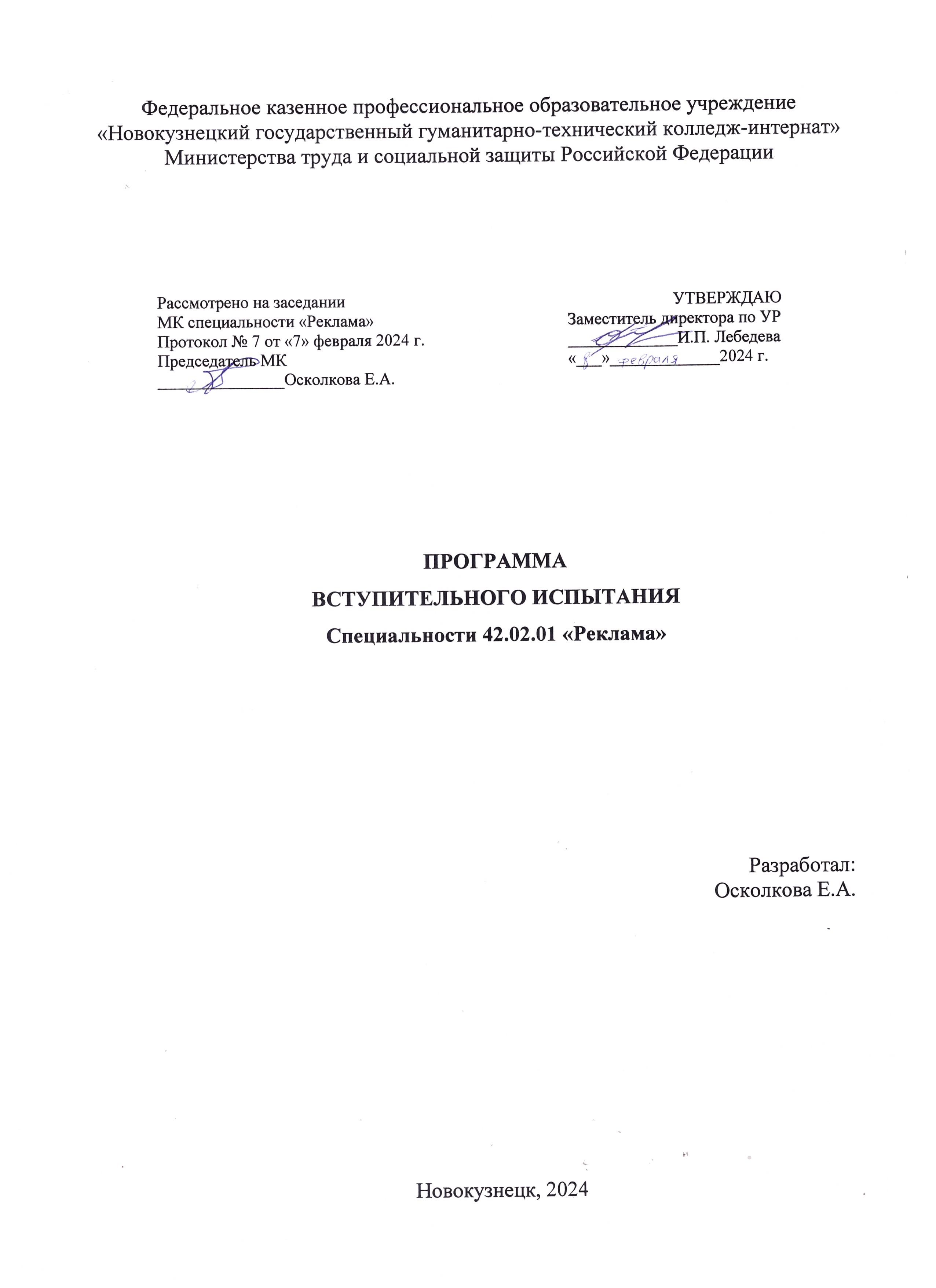 1 ПОЯСНИТЕЛЬНАЯ ЗАПИСКАНастоящая программа вступительного испытания является частью адаптированной образовательной программы среднего профессионального образования подготовки специалистов среднего звена (АОП СПО ПССЗ) в соответствии с федеральным государственным образовательным стандартом (ФГОС) по специальности 42.02.01 Реклама.Программа вступительного испытания разработана в соответствии с: Федеральным законом Российской Федерации N 273-ФЗ от 29.12.2012 г. «Об образовании в Российской Федерации»; Приказом Министерства образования и науки Российской Федерации от 12.05.2014 г. № 510 «Об утверждении федерального государственного образовательного стандарта среднего профессионального образования по специальности 42.02.01 Реклама (Зарегистрировано в Минюсте России 26.06.2014 N 32859); Приказом Министерства образования и науки Российской Федерации от 30 декабря 2013 г. N 1422 «Об утверждении перечня вступительных испытаний при приеме на обучение по образовательным программам среднего профессионального Образования по профессиям и специальностям, требующим у поступающих наличия определенных творческих способностей, физических и (или) психологических качеств» (Зарегистрировано в Минюсте России 28 января 2014 г. N 31132);Приказом Министерства просвещения Российской Федерации от 2 сентября 2020 г. N 457 «Об утверждении Порядка приема на обучение по образовательным программам среднего профессионального образования» (Зарегистрировано в Минюсте России 6 ноября 2020 г. N 60770); Приказом Министерства просвещения Российской Федерации от 20 октября 2022 г. № 915 «О внесении изменений в Порядок приема на обучение по образовательным программам среднего профессионального образования, утвержденный Приказом Министерства просвещения Российской Федерации от 2 сентября 2020 г.  № 457» (зарегистрировано в Минюсте России 18 ноября 2022 г. № 71008)Данная программа предусматривает:основные требования к объему знаний и умений абитуриентов, поступающих на специальность 42.02.01 Реклама;форму и содержание вступительного испытания, процесс его организации и проведения с учетом ограниченных возможностей здоровья абитуриентов;критерии оценивания.2 Паспорт программы вступительных испытаний2.1 Целью вступительного испытания по специальности 42.02.01 «Реклама» является определение творческих способностей абитуриента в области дизайна и копирайтинга, а также уровня готовности поступающего к освоению видов профессиональной деятельности по специальности.2.2 Форма вступительного испытания – комплексное творческое испытание, включающее в себя:составление рекламных текстов (примерное задание в Приложении А);разработку рекламного обращения (примерное задание в Приложении Б);защиту портфолио, собеседование (требования к портфолио и процедура собеседования в Приложении В).Вступительные испытания, проводимые в виде творческого задания, определяются правилами настоящей Программы (раздел 3, раздел 4). Вступительные испытания, проводимые в устной форме, оформляются протоколом, в котором фиксируются вопросы к поступающему и комментарии экзаменатора.Результаты оценивания вносятся в Оценочный лист абитуриента (Приложение Г).Итоги вступительных испытаний абитуриентов вносятся в Экзаменационную ведомость (Приложение Г).2.3 Результаты прохождения вступительного испытания.В результате выполнения комплексного творческого испытания абитуриент должен:продемонстрировать общий уровень эрудиции, креативность, оригинальность и образность мышления;показать уровень художественной подготовки (базовые навыки владения приемами работы с формой, цветом;продемонстрировать начальные навыки написания текстов;проявить интерес к выбранной профессиональной сфере;показать уровень осведомленности о выбранной профессиональной сфере.Успешное прохождение вступительных испытаний подтверждает наличие у поступающих определенных творческих способностей и психологических качеств, необходимых для обучения по специальности 42.02.01 Реклама. 3 Порядок организации и проведения вступительного испытания3.1 Общие положения.Вступительные испытания в ФКПОУ «НГГТКИ» Минтруда России начинаются не ранее начала приема документов и могут проводиться в несколько этапов по мере формирования экзаменационных групп из числа лиц, подавших необходимые документы.3.2 Сроки проведения вступительных испытаний.Вступительные испытания могут проводиться:- концентрировано, один день (два творческих задания, защита портфолио, собеседование);- рассредоточено, два дня (по одному творческому заданию в день, защита портфолио и собеседование в последний день).Перед началом вступительного испытания с абитуриентами проводится консультация. Дата и время проведения вступительных испытаний определяются расписанием.3.3 Оценка результатов вступительных испытаний.Результаты вступительных испытаний оцениваются по балльной системе. Баллы, полученные абитуриентами за вступительное испытание, фиксируются в индивидуальном экзаменационном листе абитуриента и экзаменационной ведомости (Приложение А).Итоговым результатом вступительного испытания является зачет/незачет (по количеству набранных баллов).Лица, получившие на вступительном испытании результат ниже установленного минимального количества баллов, подтверждающих успешное прохождение вступительного испытания, претендовать на зачисление не могут.3.4 Место проведения вступительных испытаний.Вступительные испытания проводятся очно в кабинете ФКПОУ «НГГТКИ» Минтруда России, оснащенным специальным оборудованием:меловая доска;парта, стул.Для абитуриентов предоставляются материалы:бумага формата А3, А4;карандаши графитные (ТМ, 2М);карандаши цветные (набор не менее 6 цветов);фломастеры (набор не менее 6 цветов);ластик;линейка;экзаменационные бланки (составление рекламных текстов);ручка шариковая.3.5 Дистанционная форма проведения вступительных испытаний.В случае, если абитуриент по уважительной причине (подтверждается документально) не может прибыть на вступительное испытание в ФКПОУ «НГГТКИ» Минтруда России, данное испытание может быть проведено в дистанционном формате с использованием различных форм: видеоконференция, видео и/или фотоотчет по электронной почте и т.п. Условия и форма проведения вступительного испытания в дистанционном формате обсуждаются с представителем приемной комиссии и утверждаются протоколом.3.6 Неявка на вступительные испытания.Абитуриенты, не явившиеся на вступительные испытания без уважительной причины (подтвержденной документально), а также забравшие документы в период проведения вступительных испытаний, не зачисляются.Повторная сдача вступительных испытаний не допускается.3.7 Порядок проведения вступительных испытаний для абитуриентов колледжа-интерната, нуждающихся в создании специальных условий.Инвалиды и лица с ограниченными возможностями здоровья при поступлении в ФКПОУ «НГГТКИ» Минтруда России проходят вступительные испытания с учетом особенностей психофизического развития, индивидуальных возможностей и состояния здоровья.При проведении вступительных испытаний обеспечивается соблюдение следующих требований:присутствие ассистента из числа работников колледжа - интерната или привлеченных лиц, оказывающих поступающим необходимую техническую помощь с учетом их индивидуальных особенностей (занять рабочее место, передвигаться, прочитать и оформить задание, общаться с экзаменатором);поступающим предоставляется в печатном виде инструкция о порядке проведения вступительных испытаний;поступающие с учетом их индивидуальных особенностей могут в процессе сдачи вступительного испытания пользоваться необходимыми им техническими средствами;материально-технические условия обеспечивают возможность беспрепятственного доступа поступающих в аудитории, туалетные и другие помещения, а также их пребывания в указанных помещениях (наличие пандуса, поручней, расширенных дверных проемов, лифтов), наличие специальных кресел и других приспособлений).Дополнительно при проведении вступительных испытаний обеспечивается соблюдение следующих требований в зависимости от категорий, поступающих с ограниченными возможностями здоровья:а) для слабовидящих:обеспечивается индивидуальное равномерное освещение не менее 300 люкс; задания для выполнения, а также инструкция о порядке проведения вступительных испытаний оформляются увеличенным шрифтом;б) для глухих и слабослышащих:обеспечивается наличие звукоусиливающей аппаратуры коллективного пользования;вступительные испытания по желанию поступающих могут проводиться в письменной форме;г) для лиц с нарушениями опорно-двигательного аппарата (тяжелыми нарушениями двигательных функций верхних конечностей или отсутствием верхних конечностей):письменные задания выполняются на компьютере со специализированным программным обеспечением или надиктовываются ассистенту;по желанию поступающих вступительные испытания могут проводиться в устной форме.4 Структура и содержание вступительного испытания4.1 Содержание вступительного испытанияЗадание № 1. Составление рекламных текстов.Экзаменационное задание включает в себя следующие виды работ:написание эссе по заданной теме;разработка названия и слогана для продукта/компании; На выполнение задания отводится 90 минут.Требования к выполнению работы:- объем эссе не менее 10 предложений;- не менее трех вариантов названия и слогана для продукта/компании;Примерные темы для эссе:Роль рекламы в современном мире.Я – рекламист.Реклама – искусство или технология.Такая разная реклама.Реклама: за и против.Формы современной рекламы.Условия выполнения задания: тексты разборчиво записываются на экзаменационный бланк, выданный абитуриенту. В случае необходимости текст может быть составлен в электронном виде (текстовый документ).Данное задание направлено на выявление:Уровня осведомленности абитуриента о специфике деятельности специалиста по рекламе;Умения грамотно, логично и обоснованно формулировать мысли;Уровня креативности и оригинальности мышления.Примерное задание представлено в Приложении А.Задание № 2. Разработка рекламного обращенияАбитуриенту выдается бланк задания, в котором приводится описание объекта рекламы (название, сфера деятельности, целевая аудитория, ключевое рекламное обращение). Задание состоит в том, чтобы выполнить эскиз рекламного объявления, содержащего визуальную и текстовую части.На выполнение работы отводится 90 минут.Требования к выполнению работы:обязательное наличие иллюстрации – рисунка, раскрывающего суть рекламного предложения;иллюстрация должна быть выполнена в цвете;иллюстрация должна представлять собой яркий, запоминающийся образ.цвет, шрифт, композиционное расположение элементов объявления должны быть продуманы и должны гармонично сочетаться между собой.должен присутствовать заголовок (что предлагает реклама) и основной текст (почему потребитель должен приобрести рекламируемый продукт).техника и стиль исполнения рекламного объявления на усмотрение абитуриента.Условия выполнения задания: эскиз рекламного объявления выполняется на бумаге формата А3, в цвете. Работа должна быть подписана с обратной стороны (ФИО абитуриента, дата выполнения работы).Данное задание направлено на выявление:Умения грамотно, логично и обоснованно формулировать мысли;Уровня креативности и оригинальности мышления;Уровня художественной подготовки (знания и навыки в области рисунка и композиции).Примерное задание представлено в Приложении Б.Задание № 3. Защита портфолио, собеседование.Абитуриент должен представить для просмотра творческое портфолио объемом не более десяти работ, которое может состоять из живописных, графических и фоторабот, созданных абитуриентом в разных техниках с применением разных материалов. Художественные работы принимаются для просмотра в виде фотографий или отсканированных изображений. Работы, выполненные средствами компьютерной графики, можно представить файлами в формате .pdf, .jpg или .png.На демонстрацию портфолио и собеседование отводится 15 минут. Результаты просмотра творческого портфолио абитуриента оцениваются по зачетной системе («зачтено»/ «не зачтено»). При оценке работ учитываются следующие критерии:уровень оригинальности (выявляются разноплановость, оригинальность и проработанность творческих идей);уровень графических способностей (определяется умением воплощать графические идеи, используя разные типы мыслительной деятельности: конкретность, образность, абстрактность);наличие художественного вкуса (определяется способностью передавать цветовое и композиционное решение);умение доводить работу до логического завершения (все работы имеют законченный вид).Требования к портфолио и примерный перечень вопросов для собеседования представлены в Приложении В.4.2 Критерии оценивания вступительных испытанийКаждое задание оценивается отдельно. Максимальное количество баллов за три испытания – 90; вступительные испытания считаются успешно пройденными при достижении порогового значения в 45 баллов.Критерии оценивания заданий представлены в Таблицах 1 – 3.Таблица 1 - Критерии оценки задания № 1 «Составление рекламных текстов»* Максимально возможное количество баллов за критерий составляет 3 балла, оценивание производится по следующей шкале:0 баллов – работа не соответствует минимальным отраслевым требованиям (нарушение логики повествования, полное несоответствие предмету работу, наличие большого количества орфографических, синтаксических, стилистических ошибок; тема работы не раскрыта; не соблюдены временные, количественные и другие требования к работе);1 балл – работа выполнена на низком уровне (работа в целом соответствует минимальным отраслевым стандартам, но есть ошибки по исполнению критерия);2 балла – работа выполнена на среднем уровне (работа соответствует отраслевым стандартам, есть некритичные замечание по исполнению требования критерия оценки);3 балла – работа выполнена на высоком уровне (работа соответствует отраслевым стандарта, замечаний по исполнению требований критерия оценки нет).** Общее восприятие текста – субъективная оценка, выставляемая экзаменатором, от 1 до 5 баллов (учитывается выразительность, образность текста, общий стиль и логика изложения материала).*** Соблюдение количества вариантов – да – 2 балла, нет – 0 баллов.Максимальное количество баллов за задание № 1 составляет 40 баллов.Минимальный проходной балл по заданию № 1 – 20 баллов.Таблица 2 - Критерии оценки задания № 2 «Разработка рекламного обращения»* Максимально возможное количество баллов за критерий составляет 3 балла, оценивание производится по следующей шкале:0 баллов – работа не соответствует минимальным отраслевым требованиям (нарушение логики повествования, полное несоответствие предмету работу, наличие большого количества орфографических, синтаксических, стилистических ошибок; тема работы не раскрыта; не соблюдены временные, количественные и другие требования к работе);1 балл – работа выполнена на низком уровне (работа в целом соответствует минимальным отраслевым стандартам, но есть ошибки по исполнению критерия);2 балла – работа выполнена на среднем уровне (работа соответствует отраслевым стандартам, есть некритичные замечание по исполнению требования критерия оценки);3 балла – работа выполнена на высоком уровне (работа соответствует отраслевым стандарта, замечаний по исполнению требований критерия оценки нет).** Верное понимание задание – да – 1 балл; нет – 0 баллов.*** Общее восприятие работы – субъективная оценка, выставляемая экзаменатором, от 1 до 5 баллов (учитывается выразительность, образность, общий стиль, проработанность эскиза).Максимальное количество баллов за задание № 2 составляет 30 баллов.Минимальный проходной балл по заданию № 2 – 15 баллов.Таблица 3 - Критерии оценки задания № 3 «Защита портфолио, собеседование»* субъективная оценка, выставляемая экзаменатором, от 1 до 5 баллов (оценивается умение развернуто и аргументированно отвечать на вопросы, вести диалог, общий уровень культуры и эрудированности).Максимальное количество баллов за задание № 3 составляет 20 баллов.Минимальный проходной балл по заданию № 3 – 10 баллов.СПИСОК РЕКОМЕНДУЕМОЙ ЛИТЕРАТУРЫОсновы дизайна и композиции: современные концепции : учебное пособие для среднего профессионального образования / Е. Э. Павловская [и др.] ; ответственный редактор Е. Э. Павловская. — 2-е изд., перераб. и доп. — Москва : Издательство Юрайт, 2019. — 183 с. — (Профессиональное образование). — ISBN 978-5-534-09373-5. — Текст : электронный // ЭБС Юрайт [сайт]. — URL: https://urait.ru/bcode/427715. Карпова, С. В.  Рекламное дело : учебник и практикум для среднего профессионального образования / С. В. Карпова. — 2-е изд., перераб. и доп. — Москва : Издательство Юрайт, 2019. — 431 с. — (Профессиональное образование). — ISBN 978-5-534-04657-1. — Текст : электронный // ЭБС Юрайт [сайт]. — URL: https://urait.ru/bcode/407252.Синяева, И. М.  Основы рекламы : учебник и практикум для среднего профессионального образования / И. М. Синяева, О. Н. Жильцова, Д. А. Жильцов. — Москва : Издательство Юрайт, 2019. — 552 с. — (Профессиональное образование). — ISBN 978-5-534-03716-6. — Текст : электронный // ЭБС Юрайт [сайт]. — URL: https://urait.ru/bcode/404790. ПРИЛОЖЕНИЯПРИЛОЖЕНИЕ АСоставление рекламных текстовЗадание 1. Напишите эссе (сочинение) по одной из тем, приведенных ниже.Темы для эссе на выбор:Роль рекламы в современном мире.Я – рекламист.Реклама – искусство или технология.Такая разная реклама.Реклама: за и против.Время выполнения задания: 45 минут.Требования к выполнению работы: объем эссе не менее 10 предложений.Условия выполнения задания: текст разборчиво записать на экзаменационный бланк.Задание 2. Разработать название и слоган для продукта/компании (описание продукта/компании выдается абитуриенту на испытании).Время выполнения задания: 45 минут.Требования к выполнению работы:- написать не менее трех вариантов названия и слоганов для продукта/компании.Условия выполнения задания: названия и слоганы разборчиво записать на экзаменационный бланк.Экзаменационный бланк абитуриента____________________________________________________________ФИО абитуриентаЭкзаменационный бланк абитуриента____________________________________________________________ФИО абитуриентаПРИЛОЖЕНИЕ БРазработка рекламного обращенияВыполнить эскиз рекламного объявления, содержащего визуальную и текстовую части (к заданию будет приложен бланк с описанием объекта рекламы: название, сфера деятельности, целевая аудитория, ключевое рекламное обращение). Время выполнения работы: 90 минут.Требования к выполнению работы:обязательное наличие иллюстрации – рисунка, раскрывающего суть рекламного предложения;иллюстрация должна быть выполнена в цвете;иллюстрация должна представлять собой яркий, запоминающийся образ.цвет, шрифт, композиционное расположение элементов объявления должны быть продуманы и должны гармонично сочетаться между собой.должен присутствовать заголовок (что предлагает реклама) и основной текст (почему потребитель должен приобрести рекламируемый продукт).техника и стиль исполнения рекламного объявления на усмотрение абитуриента.Условия выполнения задания: эскиз рекламного объявления выполняется на бумаге формата А3, в цвете. Работа должна быть подписана с обратной стороны (ФИО абитуриента, дата выполнения работы).ПРИЛОЖЕНИЕ ВЗащита портфолио, собеседование.Объем портфолио: не более 10 работ (живописные, графические, фотоработы, тексты).Форма представления портфолио:Художественные работы принимаются для просмотра в виде фотографий или отсканированных изображений. Работы, выполненные средствами компьютерной графики, можно представить файлами в формате .pdf, .jpg или .png.Можно указать ссылки на портфолио в социальных сетях или профильных ресурсах.На демонстрацию портфолио и собеседование отводится 15 минут. Перечень примерных вопросов для собеседования:Вопросы по работам в порфолио:Раскрыть идею работы.Рассказать об источники вдохновения для работы.Охарактеризовать технику выполнения конкретной работы.Пояснить цветовое, графическое, композиционное решение конкретной работы.Общие вопросы абитуриенту:Раскрыть мотивацию абитуриента для обучения по выбранной специальности.Какие виды рекламы Вы знаете?Какие виды и формы рекламы вы обычно замечаете, почему?Есть ли у вас опыт работы в области рекламы или дизайна? Какой?Работали ли вы с какими-то графическими редакторами и приложениями?Какими качествами должен обладать специалист по рекламе? Проведите самоанализ с целью выявить наличие данных качеств у вас.Чем вас привлекает специальность «Реклама»?ПРИЛОЖЕНИЕ ГОценочный лист абитуриента____________________________________________________________ФИО абитуриентаЗадание № 1 «Составление рекламных текстов»Минимальный проходной балл по заданию № 1 – 20 баллов.Таблица 2 - Критерии оценки задания № 2 «Разработка рекламного обращения»Минимальный проходной балл по заданию № 2 – 15 баллов.Таблица 3 - Критерии оценки задания № 3 «Защита портфолио, собеседование»Минимальный проходной балл по заданию № 3 – 10 баллов.Экзаменатор _________________________/__________________ Дата: ________________________________Протоколо проведении собеседования с абитуриентом____________________________________________________________ФИО абитуриентаДата проведения собеседования «______»_____________2024 г.Экзаменатор _________________________/__________________ЭКЗАМЕНАЦИОННАЯ ВЕДОМОСТЬабитуриентов, поступающих на специальность 42.02.01 Реклама1 ПОЯСНИТЕЛЬНАЯ ЗАПИСКА …………………………………...32 Паспорт программы вступительных испытаний ………………..53 Порядок организации и проведения вступительного испытания ……………………………………………………………….74 Структура и содержание вступительного испытания …………..114.1 Содержание вступительного испытания ………………………… 114.2 Критерии оценивания вступительных испытаний ………………...13СПИСОК РЕКОМЕНДОВАННОЙ ЛИТЕРАТУРЫ ……………… 18ПРИЛОЖЕНИЯ ………………………………………………………..19№Критерий оцениванияМах кол-во баллов*ЭССЕ261Соответствие содержания выбранной теме32Полнота раскрытия темы33Оригинальность (авторский текст)34Единый стиль изложения35Использование выразительных средств русского языка36Соблюдение логики изложения (вступление, основная часть, заключение)37Грамотность речи (отсутствие орфографических и пунктуационных ошибок).38Общее восприятие текста5**НАЗВАНИЕ И СЛОГАН ПРОДУКТА/КОМПАНИИ141Оригинальность32Соблюдение количества вариантов2***3Соответствие продукту/сфере деятельности34Грамотность речи35Выразительность, запоминаемость3№Критерий оцениванияМах кол-во баллов*Рекламное объявление301Верное понимание задания1**2Соответствие иллюстрации теме рекламного обращения 33Выразительность иллюстрации34Верное применение правил и приемов композиции35Наличие и соответствие заголовка теме рекламного обращения36Наличие и соответствие основного текста теме рекламного обращения37Грамотность речи (отсутствие орфографических и пунктуационных ошибок).38Гармоничное цветовое решение рекламного обращения39Гармоничное шрифтовое решение рекламного обращения310Общее впечатление от работы5***№Критерий оцениванияМах кол-во баллов*ПОРТФОЛИО1Наличие портфолиоЗачтено/не зачтеноСОБЕСЕДОВАНИЕ201Полнота ответов52Последовательность и логичность изложения мыслей53Аргументированность ответов54Умение поддержать беседу по теме5ЗАДАНИЕ 1. ЭССЕЗАДАНИЕ 2. НАЗВАНИЕ ПРОДУКТА/КОМПАНИИЗАДАНИЕ 2. СЛОГАН ПРОДУКТА/КОМПАНИИ№Критерий оцениванияМах кол-во балловКол-во баллов по заданиюЭССЕ261Соответствие содержания выбранной теме32Полнота раскрытия темы33Оригинальность (авторский текст)34Единый стиль изложения35Использование выразительных средств русского языка36Соблюдение логики изложения (вступление, основная часть, заключение)37Грамотность речи (отсутствие орфографических и пунктуационных ошибок).38Общее восприятие текста5Итого за эссеИтого за эссеНАЗВАНИЕ И СЛОГАН ПРОДУКТА/КОМПАНИИ141Оригинальность32Соблюдение количества вариантов2 (0/2)3Соответствие продукту/сфере деятельности34Грамотность речи35Выразительность, запоминаемость3Итого за название и слоганИтого за название и слоганВсего балловВсего баллов№Критерий оцениванияМах кол-во балловКол-во баллов по заданиюРекламное объявление301Верное понимание задания12Соответствие иллюстрации теме рекламного обращения 33Выразительность иллюстрации34Верное применение правил и приемов композиции35Наличие и соответствие заголовка теме рекламного обращения36Наличие и соответствие основного текста теме рекламного обращения37Грамотность речи (отсутствие орфографических и пунктуационных ошибок).38Гармоничное цветовое решение рекламного обращения39Гармоничное шрифтовое решение рекламного обращения310Общее впечатление от работы5Всего баллов:Всего баллов:№Критерий оцениванияМах кол-во балловКол-во баллов по заданиюПОРТФОЛИО1Наличие портфолиоЗачтено/незачтеноСОБЕСЕДОВАНИЕ201Полнота ответов52Последовательность и логичность изложения мыслей53Аргументированность ответов54Умение поддержать беседу по теме5Всего баллов:Всего баллов:Всего баллов за вступительные испытания:Решение о зачислении:Время, затраченное на собеседованиеПеречень и краткое содержание вопросов, заданных абитуриентуПеречень и краткое содержание вопросов, заданных абитуриентуПеречень и краткое содержание вопросов, заданных абитуриентуПеречень и краткое содержание вопросов, заданных абитуриентуПеречень и краткое содержание вопросов, заданных абитуриентуПеречень и краткое содержание вопросов, заданных абитуриентуПеречень и краткое содержание вопросов, заданных абитуриентуПеречень и краткое содержание вопросов, заданных абитуриентуПеречень и краткое содержание вопросов, заданных абитуриентуПеречень и краткое содержание вопросов, заданных абитуриентуПеречень и краткое содержание вопросов, заданных абитуриентуПеречень и краткое содержание вопросов, заданных абитуриентуПеречень и краткое содержание вопросов, заданных абитуриентуПеречень и краткое содержание вопросов, заданных абитуриентуПеречень и краткое содержание вопросов, заданных абитуриентуПеречень и краткое содержание вопросов, заданных абитуриентуПеречень и краткое содержание вопросов, заданных абитуриентуПеречень и краткое содержание вопросов, заданных абитуриентуПеречень и краткое содержание вопросов, заданных абитуриентуПеречень и краткое содержание вопросов, заданных абитуриентуХарактеристика ответов абитуриентаХарактеристика ответов абитуриентаХарактеристика ответов абитуриентаХарактеристика ответов абитуриентаХарактеристика ответов абитуриентаХарактеристика ответов абитуриентаХарактеристика ответов абитуриентаХарактеристика ответов абитуриентаХарактеристика ответов абитуриентаХарактеристика ответов абитуриентаХарактеристика ответов абитуриента№ФИО абитуриентаКоличество балловИтог испытания (зачет/незачет)